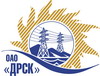 Открытое Акционерное Общество«Дальневосточная распределительная сетевая  компания»Протокол№ 491/УР-П  процедуры вскрытия поступивших конвертов с предложениями участников на переторжкуСПОСОБ И ПРЕДМЕТ ЗАКУПКИ: Открытый электронный запрос предложений на право заключения Договора «Ремонт КЛ-10 кВ Ф-7, ПС "Серышево-35", Ф-12 ПС "Серышево-110", Ф-148 РП-ЖД,  Ф-6 ПС "Реммаш", Ф-2 ПС "Мухино-Тяга"  филиала АЭС», закупка № 743, ГКПЗ 2015 г.Плановая стоимость закупки: 2 061 451,00  руб.  без учета НДСПРИСУТСТВОВАЛИ: члены постоянно действующей Закупочной комиссии 2-го уровня. Информация о результатах вскрытия конвертов:1. В ходе проведения переторжки запроса предложений не получено ни одного  предложения. 2. Вскрытие конвертов было осуществлено в электронном сейфе организатора запроса предложений на Торговой площадке Системы www.b2b-energo.ru автоматически.3. Дата и время начала процедуры вскрытия конвертов с предложениями участников: 10:00  (благовещенского времени) 17.06.2015 г.4. Место проведения процедуры вскрытия конвертов с предложениями участников: Торговая площадка Системы www.b2b-energo.ru5. В конвертах обнаружены предложения следующих участников запроса предложений:Ответственный секретарь Закупочной комиссии 2 уровня  ОАО «ДРСК» 		                                              О.А. МоторинаТехнический секретарь  Закупочной комиссии 2 уровня  ОАО «ДРСК»                           	             Т.В. Коротаеваг. Благовещенск    «17» июня  2015 г.№Наименование участника и его адресЦена предложения до переторжки, руб. без НДСЦена предложения после переторжки, руб. без НДС1ООО "ДЭМ" (676450, Россия, Амурская область, г.Свободный, ул. Шатковская, 126)2 060 000,00не поступило 2ОАО "Гидроэлектромонтаж" (Россия, 675000, Амурская область, г. Благовещенск, ул. Пионерская, 204)2 060 451,00не поступило